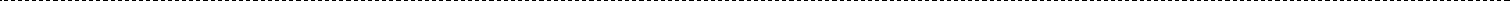 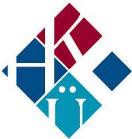 Tarih	…../……/201….20…. – 20… ders yılında üniversitenizin yukarıda belirtilen Fakülte/Yüksekokul/Enstitü/Bölümünü kazandım. Yukarıda bildirdiğim adresin doğruluğunu onaylıyorum.Beyanımın kabulünü arz ederim.İSİM SOYİSİMİMZAFRM-39 / 00Öğrenci BilgileriÖğrenci BilgileriAdı :Soyadı :T.C Numarası :Öğrencisi Numarası :Fakülte/Yüksekokul/Enstitü:Bölüm:Kayıt Tarihi :Telefon: